「外国人ゲストによる講演会」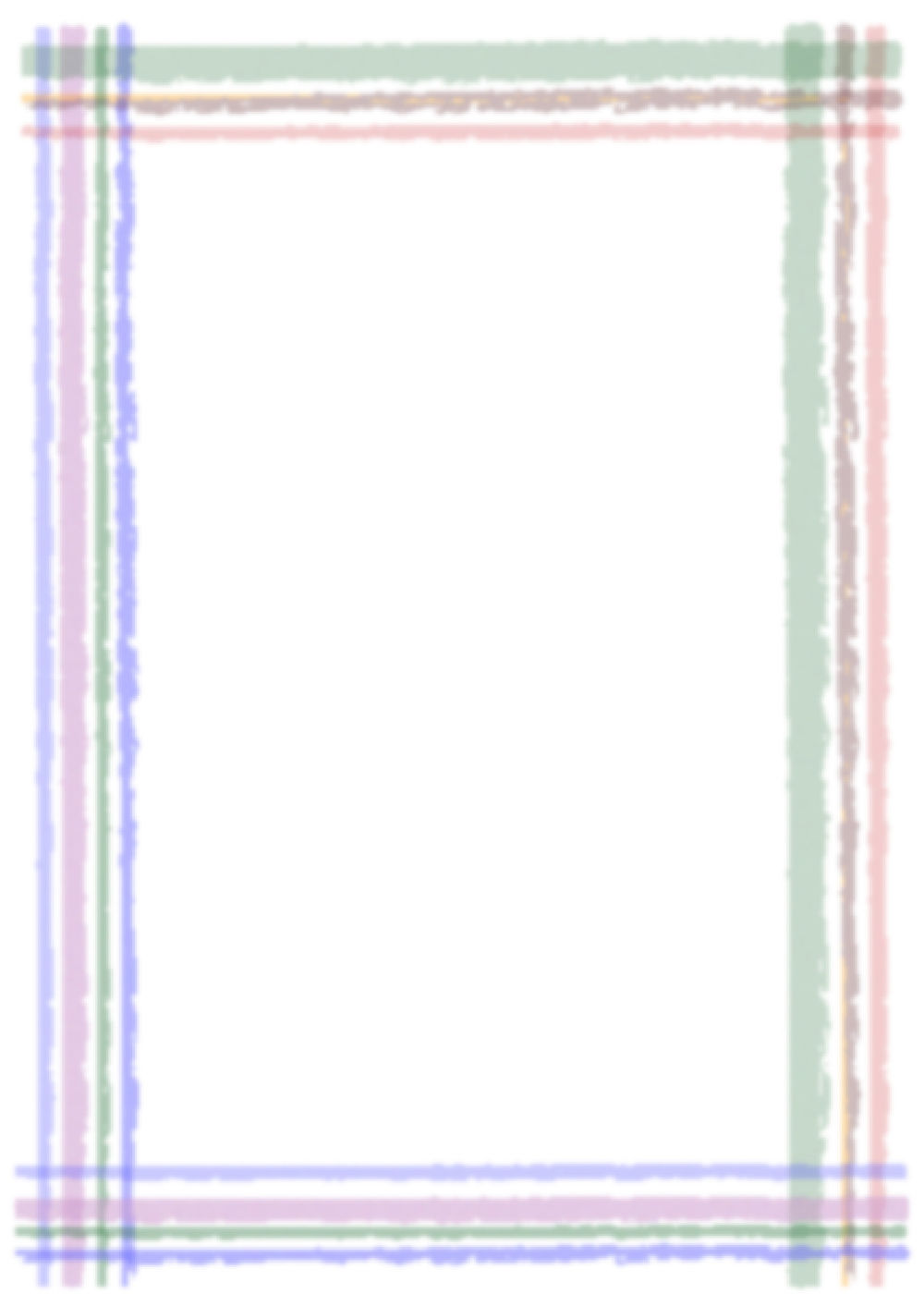 府中町国際交流協会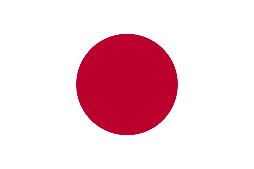 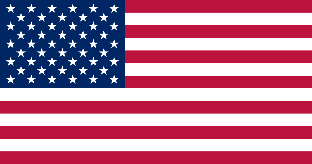 下記内容にて、アメリカ出身のジョナサン・B・フィッシャーさんより「アパラチア地方への旅」をテーマに英語（日本語通訳あり）にて、講演いただきます。無料の気楽な講演会です。生の英会話に触れるチャンスです。お気軽にご参加ください。記日時：令和元年7月21日（日）　13：30～15：30場所：くすのきプラザ2階　研修室講師：ジョナサン・Ｂ・フィッシャー　( Jonathan B Fisher )さん出身：アメリカ合衆国　ノースカロライナ州　アシュビル　( Asheville )広島県立安芸府中高等学校英語講師演題:「アパラチア地方への旅　( A trip to Apparachia) 」参加費：無料申込締切：7月17日(水)問い合わせ先：府中町国際交流協会　☎・fax：082-285-6711　　Eメール：firajp@gmail.com（エフ、アイ、アール、エー、ジェー、ピー＠gmail.com）申込方法：電話（火・水・木曜日の午前9時～正午）またはfax・Eメール（終日）にて、ご氏名・ご連絡先（電話番号）を、府中町国際交流協会へご連絡ください。以上